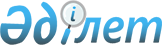 Об утверждении тарифов для населения на сбор, транспортировку, сортировку и захоронение твердых бытовых отходов по городу Сарани и поселку АктасРешение Саранского городского маслихата Карагандинской области от 27 июня 2023 года № 38. Зарегистрировано в Департаменте юстиции Карагандинской области 29 июня 2023 года № 6444-09
      В соответствии с подпунктом 3) пункта 3 статьи 365 Экологического кодекса Республики Казахстан, подпунктом 15) пункта 1 статьи 6 Закона Республики Казахстан "О местном государственном управлении и самоуправлении в Республике Казахстан", маслихат города Сарани РЕШИЛ:
      1. Утвердить по городу Сарани и поселку Актас тарифы для населения на сбор, транспортировку, сортировку и захоронение твердых бытовых отходов согласно приложению к настоящему решению.
      2. Признать утратившим силу решение Саранского городского маслихата Карагандинской области "Об утверждении тарифов на сбор, вывоз, утилизацию, переработку и захоронение твердых бытовых отходов по городу Сарани" от 26 сентября 2019 года № 445 (зарегистрировано в Реестре государственной регистрации нормативных правовых актов под № 5494).
      3. Настоящее решение вводится в действие по истечении десяти календарных дней после дня его первого официального опубликования. Тарифы для населения на сбор, транспортировку, сортировку и захоронение твердых бытовых отходов по городу Сарани и поселку Актас
					© 2012. РГП на ПХВ «Институт законодательства и правовой информации Республики Казахстан» Министерства юстиции Республики Казахстан
				
      Председатель Саранского городского маслихата

О. Баймаганбетов
Приложение к решению
Саранского городского
маслихата
от 27 июня 2023 года
№ 38
№
Наименование
Расчетная единица
Тенге (Без налога на добаленную стоимость)
1
Домовладения благоустроенные 
в месяц с 1-го жителя
300
2
Домовладения неблагоустроенные
в месяц с 1-го жителя
409
3
Годовой тариф на единицу (объем) 
1 м3
3272